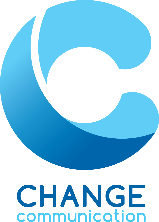 Креативний бриф рекламної кампанії «ЗМІЦНЕННЯ АДМІНІСТРАЦІЇ ПРАЦІ З МЕТОЮ ПОКРАЩЕННЯ УМОВ ПРАЦІ ТА ПОДОЛАННЯ НЕЗАДЕКЛАРОВАНОЇ ПРАЦІ»від Міжнародної організації праці ООНХто Що Коли Керівник кампанії: Софія Литвин, національний координатор Міжнародної організації праціКліент: Державна служба України з питань праціНазва кампанії: Інформаційна кампанія у рамках проекту ЄС-МОП «Зміцнення адміністрації праці з метою покращення умов праці та подолання незадекларованої праці»Термін виконання завдання: до 18 жовтня 2019  р.Контактна особа з боку кліента чи зовнішній експерт, якій може надати додаткову інформацію, необхідну для виконання завдання: Софія ЛитвинКлючова інформація про кампаніюЦіль інформаційної кампанії: Сприяти підвищенню обізнаності щодо проблеми незадекларованої праці в Україні.Почати формування базового рівня розуміння проблеми потенційними цільовими групами.Ввести в інформаційне поле термін “незадекларована праця”Яку проблему вирішує? Вирішує проблему низького рівня зацікавленості та поінформованості у темі серед громадськостіОрганизация-инициатор інформаційної кампанії: Проект ЄС-МОП «Зміцнення адміністрації праці з метою покращення умов праці та подолання незадекларованої праці»Докази того, що проект здатен вирішити цю проблему або реалізувати цю можливість: Розроблена стратегія та план кампанії передбачає системне інформування цільових аудиторій по різних каналах протягом 12 місяців Додаткова інформація по темі кампанії: https://www.msp.gov.ua/content/proekt-es--mop-zmicnennya-administracii-praci-z-metoyu-pokrashchennya-umov-praci-i-podolannya-nezadeklarovanoi-praci.html?PrintVersion	Дослідження по темі кампанії: https://www.ilo.org/wcmsp5/groups/public/---ed_dialogue/---lab_admin/documents/projectdocumentation/wcms_630069.pdfКомунікаційні повідомлення кампанії:Незадекларована праця – проблема в УкраїніНезадекларована праця – це порушення трудових та соціальних прав працівниківЦільова аудиторія кампанії ПрацівникиЗавдання ролику Інформувати працівників про те, що незадекларована порушує їхні трудові та соціальні права. Пояснити, які саме трудові та соціальні права працівників порушуються у випадку незадекларованих трудових відносин із роботодавцемОчікуваний комунікаційний ефект від ролику Формування знання серед цільової аудиторії працівників щодо порушення їхніх трудових та соціальних прав у випадку незадекларованих трудових відносин із роботодавцемКлючові повідомлення: Незадекларована праця не гарантує:оплату праці понад нормуоплату лікарнянихоплату декретної відпустки в повному обсязіматеринську і батьківську відпусткувідпустку по догляду за дитиноюзахист у випадку інвалідності, хвороби, безробіття, нещасного випадку, пов’язаного з роботою, професійного захворюванняДе і як ролик буде розміщуватися:Соціальні мережі Facebook та YouTube, потяги Інтерсіті, монітори ДФСФормат ролику 2D анімація у форматі кепшн-відео (із титрами усіх повідомлень)Мова роликуУкраїнськаХронометраж ролику40-60 секундОсобливі умови:Ролик має обов’язково містити логотип рекламної кампанії - усміхнене сонечко (додається)Має бути слоган кампанії – Виходь на світлоТакож треба витримати загальну стилістику, кольори, шрифтиРеференсиhttps://www.faceboвоok.com/EUDelegationUkraine/videos/309409646337960/https://www.facebook.com/EUDelegationUkraine/videos/2055711147827284/https://www.facebook.com/EUDelegationUkraine/videos/1068624863301131/https://www.facebook.com/EUDelegationUkraine/videos/406052003268039/